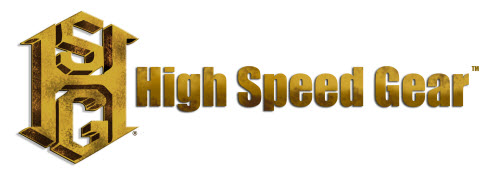 HSGI RELEASES THE 247 TRAUMA WRAPFor Immediate Release – Swansboro NC – Manufacturer of Battle Proven Tactical Gear™, High Speed Gear® is pleased to announce the addition of the 247 Trauma Wrap to their line of first aid products.The 247 Trauma Wrap is designed to streamline the carry and deployment of essential life saving equipment, helping users “Stop the Bleed” in response to gunshot wounds.  The ability to covertly carry the essentials, making the 247 Trauma Wrap a top choice for civilian EDC, or covert military or law enforcement use.  “In this life unexpected things happen. Being prepared to deal with those events can mean the difference between life and death.” said Ryan Damaska, sales manager “Learn to stop the bleed and carry the gear you need to do the job.” Features:Designed for one tourniquet, combat gauze, compact compression bandage and nitrile glovesExpandable storage will also fit chest seals, gauze and a clothing cutter, if desired Glove pocket on elastic strap folds flat when not usedNeoprene padding behind tourniquet pocket protects ankle from hard contact with tourniquet Neoprene padding adds grip to eliminate slipping and sliding of wrap during wearFeatures breathable 3D mesh for comfortHeavy duty elastic strap offers good fit over leg or bootDimensions: 18.25”L x 2”W x 5.5”H, .275lbMetric: 46.35cm x 5.08cm x 13.97cm, 124.73g***MEDICAL ITEMS NOT INCLUDED***For more information please visit: www.highspeedgear.comMSRP: $54.00About High Speed Gear
The High Speed Gear® company, is dedicated to building the best 100% Made in the USA, Battle-Proven Tactical Gear™. Our products are designed for the highest level of comfort, functionality, and versatility. Satisfaction is guaranteed for all of our customers, whether military, law enforcement or responsibly armed citizens. Our products are user driven and are designed based on the operational experiences of a wide variety of end users. ###Media Contact:Mike SemanoffMikeSemanoff@gmail.com801-372-1629